spolek Blesk www.sdruzeniblesk.cz, sdruzeniblesk@seznam.cz, 777 624 456rozlyžování + termín tábora a VodyAhoj! Máme tady pro vás informace o letošním rozlyžování a dvě letní akcičky. 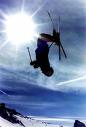 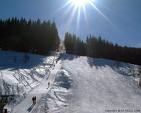 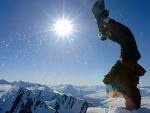 akce č. 204Rozlyžování ve strážném a HErlíkovicích (pátek 7.1. – neděle 9.1.)  Ahóóój lyžaři, na letošním rozlyžování budeme bydlet ve Strážném a pojedeme jezdit v sobotu do Strážného a v neděli do Herlíkovic. Na obou sjezdovkách probíhá umělé zasněžování, takže ani nemusí sněžit a sníh bývá. V chatě ve Strážném máme po celou dobu zajištěno jídlo, takže si budeme jenom odskakovat na lyžování, protože bydlíme kousek od sjezdovky. V neděli pojedeme lyžovat do Herlíkovic. Děti nad 12 let musí mít na akci potrvzení o očkování, prodělaní nemoci nebo PCR test ne starší 72 hodin 😊Odkud a kdy jedeme?:  pátek 7. ledna v 18.00 od Albertova 6 Kdy se vrátíme?: neděle 9. ledna kolem 17.00 tamtéžKde bydlíme:  Chata ve StrážnémCo budeme jíst?: Po celý víkend máme jídlo v chatě a v neděli půjdeme na oběd do restauraceCo si mám vzít s sebou?: Seřízené lyžařské vybavení, lyžařské brýle!, přezůvky, kapesné, kopii kartičky zdravotní pojišťovny. Cena akce: 1200 Kč, nezahrnuje vleky (předpokládaná cena 600 Kč) Přihlášení na akci: Závazné přihlášení mohou provést rodiče telefonicky kdykoliv emailem na sdruzeniblesk@seznam.cz.S předstihem dáváme ve známost termíny vzdálenějších akcí, na které už se můžete hlásit :)Letní týdenní tábor 2022: 13.8-20.8.2022 (Hrachov u Sedlčan)Prázdninová čtyřdenní voda 2022: 25.8-28.8.2022 (nějaká česká řeka:)